Számítsd ki a tankönyvedben illetve a munkafüzetedben általam megjelölt síkidomok 
területét és kerületét!1. A lapodon legyen egy szabadkézzel készített vázlat, hogy minek a területét és kerületét számítod ki.2. Jelöld el rajta a csúcsokat és oldalakat, valamint azokat az adatokat, amelyek szükségesek a terület kiszámításához.3. Nevezd el a síkidomot.4. Gyűjtsd ki az adatokat!5. Írd fel a terület- és kerületszámítás képleteit.6. Helyettesíts be!7. Oldalt végezd el a számolásokat.8. Figyelj a mértékegységekre.Valahogy így nézzen ki egy feladat megoldása: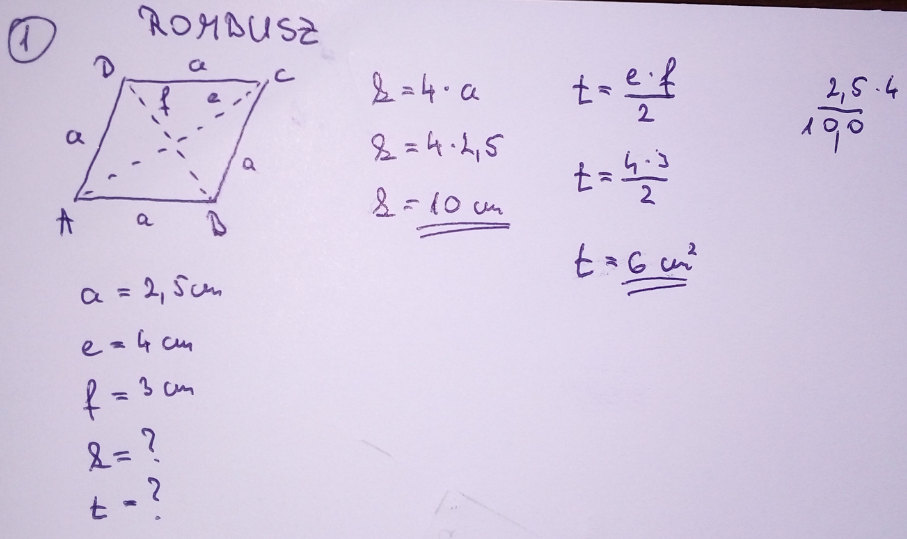 Feladatok:1. Feladat: Munkafüzet 75. oldal jobb alsó sarkában lévő síkidom területe és kerülete.2. Feladat: Munkafüzet 83. oldalán a pirossal bekarikázott síkidom.3. Feladat: Munkafüzet 83. oldalán a kékkel bekarikázott síkidom4. Feladat: Tankönyv 116. oldalán kékkel bekarikázott síkidom. (A síkidomban lévő rajzot ne vedd figyelembe!)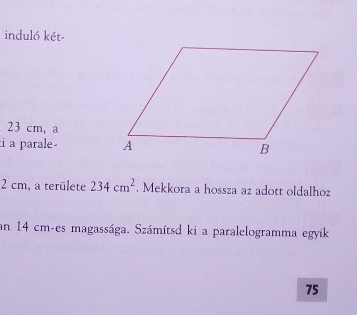 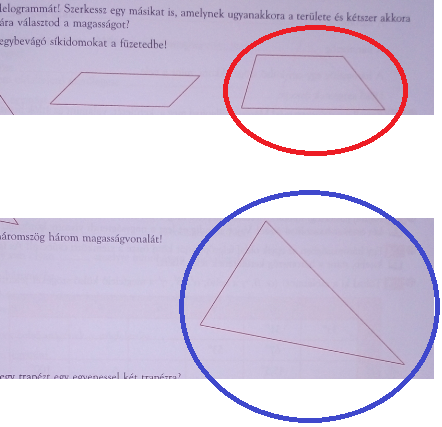 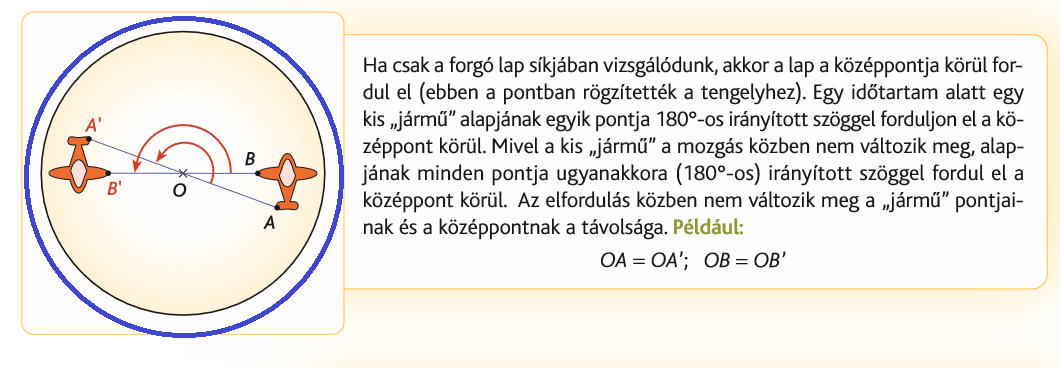 